                                                                                                                   ПРОЄКТ                                                                                                                                                                                     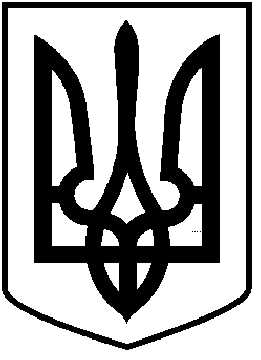 ЧОРТКІВСЬКА  МІСЬКА  РАДА______________ СЕСІЯ  ВОСЬМОГО  СКЛИКАННЯРІШЕННЯ_____________ 2022 року                                                                                  № м. ЧортківПро затвердження оціночної вартості земельної ділянки несільськогосподарського призначення площею 0,0506 га, що продається ***, по вул. Князя Володимира Великого, ** в м. Чорткові Тернопільської областіРозглянувши заяву ***  рішення міської ради № 1105 від 18 серпня 2022 року «Про надання дозволу на проведення експертної грошової оцінки земельної ділянки несільськогосподарського призначення для підприємницької діяльності, що підлягає передачі у власність шляхом викупу», беручи до уваги звіт, рецензію на звіт, про експертну грошову оцінку, відповідно до статей 12, 81, 122, 127, 128, абзацу 1-2 частини 2 статті 134, 201 Земельного кодексу України,  керуючись пунктом 34 частини 1 статті 26, статтею 59 Закону України «Про місцеве самоврядування в Україні», міська радаВИРІШИЛА:1.Затвердити оціночну вартість земельної ділянки по вул. Князя Володимира Великого, ** в м. Чорткові Тернопільської області в сумі 144 480  грн. (сто сорок чотири тисячі чотириста вісімдесят гривень 00 копійок) у розрахунку 285, 53 грн. (двісті вісімдесят п’ять  гривень 53 коп.) за 1 (один) кв.м.2.Продати земельну ділянку площею 0,0506 га, кадастровий номер 6125510100:01:017:0**, по вул. Князя Володимира Великого, ** в м. Чорткові Тернопільської області в сумі ____________________________________________________________________  Білику Олександру Любомировичу.3. Припинити дію договору оренди земельної ділянки укладеного 01.02. 2022 року, зареєстрованого 11.02.2022 року, номер запису про інше речове право *** згідно витягу з Державного реєстру речових прав на нерухоме майно про реєстрацію іншого речового права, по вул. Князя Володимира Великого** в м. Чорткові Тернопільської області, в момент набуття права власності на вказану земельну ділянку4. Зобов’язати ***:4.1.укласти в місячний термін договір купівлі-продажу вищевказаної земельної ділянки з Чортківською міською радою (повноваження на укладення договору купівлі-продажу земельної ділянки надати міському голові Шматьку В.П.);4.2.своєчасно сплачувати земельний податок, використовувати земельну ділянку за її цільовим призначенням, дотримуватись меж земельної ділянки та правил добросусідства.5.Встановити, що в разі невиконання п.2 даного рішення, воно втрачає чинність. 6.Копію рішення направити в відділ Держгеокадастру у Чортківському районі та заявнику.7.Контроль за виконанням рішення покласти на постійну комісію міської ради з питань містобудування, земельних відносин, екології та сталого розвитку, комісію з бюджетно-фінансових, економічних питань, комунального майна та інвестицій.Міський голова                                                              Володимир  ШМАТЬКОБілик О.Л.Дзиндра Я.П.Гурин В.М.Фаріон М.С.Губ’як Р.Т.